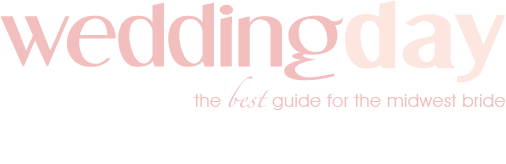 Real Wedding Questionnaire By completing the following form, I _______________________________, authorize WeddingDay Magazine to contact my vendors and use the photos and story from my wedding for publication in an upcoming blog and/or digital issue, on weddingday-online.com, on the WeddingDay social media pages and for any future features on the WeddingDay platform. Wedding Date: _______________________ Couple’s Married Names:_________________________________________Couple’s Instagram Handles: __________________________________________________________________________How did you and your S.O. meet? How did he/she propose?How did you begin the planning process? Did you already have an idea of what you wanted? Did you use anyplanning tools/resources (social media, websites, magazines, WeddingDay)?What drew you to your wedding venue?Tell us why you chose your other vendors? Was it based on recommendations from others? Reviews? A good reputation? Etc.Please talk about your wedding theme and color palette. Were you inspired by your venue, favorite colors, etc?Let’s talk about that dress! Where did you buy it? What designer/style is it? Did you know what you were looking for or did you have to try on several styles before finding “the one”?Tell us about the special or unique touches throughout the wedding. What made it special to you? Now that you've planned and had a wedding, what advice would you give to other couples?